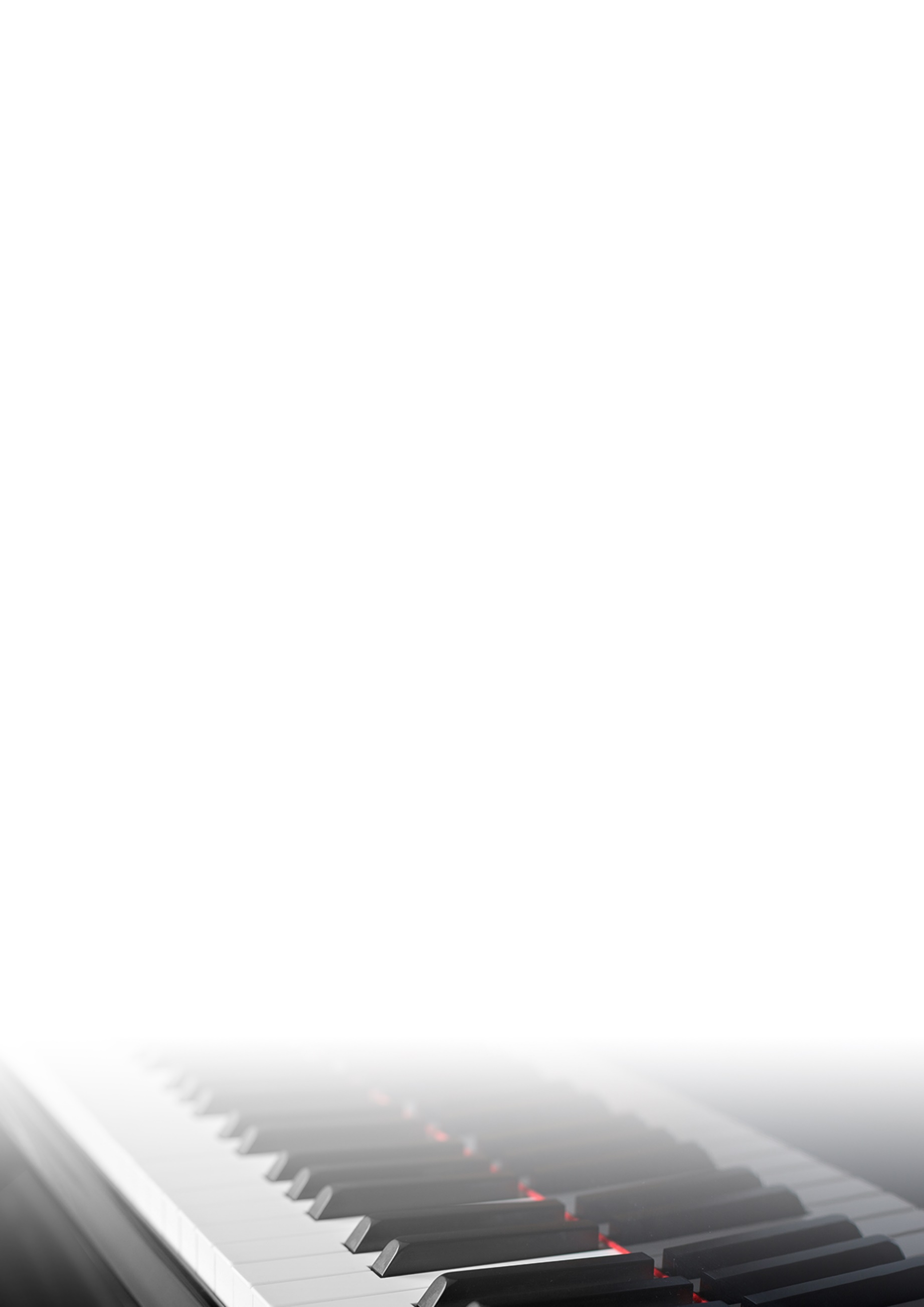 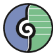 Music School Nis16TH INTERNATIONAL COMPETITIONOF YOUNG PIANISTS - NIS16TH INTERNATIONAL COMPETITIONOF YOUNG PIANISTS - NIS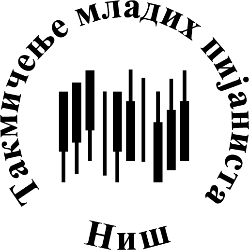 Full name   Full name   Full name   Date and place of birth  Date and place of birth  Date and place of birth  NationalityNationalityNationalityDiscipline    Discipline    Discipline    Category   Category   Category   Music school / Music academyMusic school / Music academyMusic school / Music academyPedagoguePedagoguePedagogueProgramme (Please be kind to write precise information about each musical composition - composer, composition name, tonality, opus, number, movement and total duration).Programme (Please be kind to write precise information about each musical composition - composer, composition name, tonality, opus, number, movement and total duration).Programme (Please be kind to write precise information about each musical composition - composer, composition name, tonality, opus, number, movement and total duration).Programme (Please be kind to write precise information about each musical composition - composer, composition name, tonality, opus, number, movement and total duration).Programme (Please be kind to write precise information about each musical composition - composer, composition name, tonality, opus, number, movement and total duration).Applicant addressApplicant addressApplicant addressPhone number including  dialing codePhone number including  dialing codePhone number including  dialing code